Publicado en Madrid el 07/02/2014 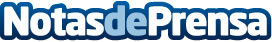 3ª Edición del Observatorio de Branding. La confianza en nuestras marcas: ¿un camino de ida y vuelta?La confianza se fue y las marcas no son ajenas a esa pérdida. Es necesario reflexionar, aprender de experiencias pasadas y encontrar ese camino de vuelta, a través de nuevos modelos de gestión de marca que respondan a las expectativas del consumidor actual.Datos de contacto:Amparo Torres MenendezPrensa y ComunicaciónNota de prensa publicada en: https://www.notasdeprensa.es/3-edicion-del-observatorio-de-branding-la_1 Categorias: Comunicación Marketing http://www.notasdeprensa.es